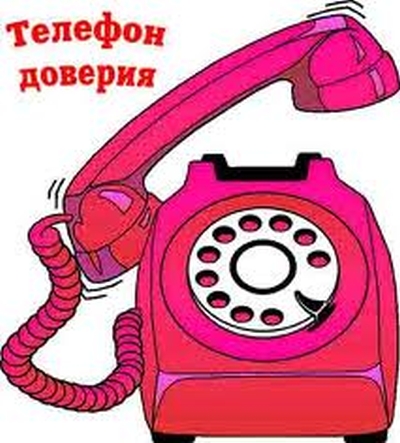 Уважаемые учащиеся, родители, педагоги!Сообщаем Вам  контакты детского телефона доверия:8(343)385-73-83, интернет-консультирование: ICQ 648092345, vk.com/id270527095)Консультирование на телефоне доверия осуществляют специалисты-психологи, получившие дополнительное образование в сфере оказания экстренной психологической помощи детям и подросткам. 